Театральное действо -как волшебная сказка,
Театральное действо - играет на струнах души.
И рождаются слёзы, а в душе просыпается ласка,
Театральное действо - будь со мной, не спеши, не спешиВячеслав ЩедринМы никогда не должны забывать, что театральные подмостки служат всенародной школой.
Карло ГоцциЦентральная городскаябиблиотекаг. Горячий Ключ,ул. Ленина 203/1 Режим работы10.00 -18 .00Выходной день –понедельникПоследний деньмесяца – санитарныйE- mail: biblioteka.gorkluch@gmail.comwww.librarygk.ru МБУК «ЦБС»Центральная городская библиотекаОтдел методической работыМир чудес(О  театрах  России)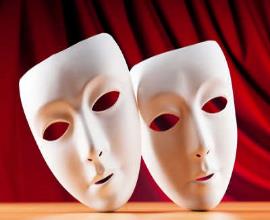 г. Горячий Ключ2018Искусство театра  учит быть человеком, позволяет развиваться и совершен-ствоваться. Недаром в России во все времена к театрам относились с большой теплотой, любовью и интересом. Основателем самого первого театра в стране в современном понимании является Федор Григорьевич Волков – самый первый профессиональный театральный актер. Его театр в г.Ярославле можно считать первым, поскольку он отвечал всем требованиям этого понятия: был общественным, платным, постоянным, со своим театральным этикетом. Вскоре слух об этом дошел до царицы Елизаветы Петровны, которая вызвала актёров в Петербург и поручила создать общедоступный театр. С  тех пор именно о Ярославле говорят как о месте, где зародились все театры России – их родине. Старейшее здание – Ярославский академический театр, ныне — Российский государственный академический театр имени Ф. Г. Волкова.  Самые же известные театры России- это Большой, Михайлов-ский,  Мариинский и Зимний. Большим театром называют Государственный 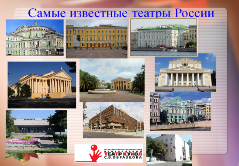 академический Большой театр России, расположенный в Москве. Он входит не только в театры, которые являются одними из самых известных в России, но и в самые знаменитые театры всего мира.  Михайлов-ский театр носит имя князя Михаила, сына Императора Всероссийского Павла I.  Открыт  в 1833 году. Расположен он на нынешней площади Искусств в г.Санкт-Петербург. Михайловский входит в старейшие театры городов России.  Зимний театр  является одной из главных достопримечательностей города Сочи. Возведен в 1937 году в центральном районе города. Окруженное коринфскими колоннами в количестве 88 штук, это консервативное здание сразу привлекает взгляд гостей курортной столицы России и является одним из лучших архитектурных памяток государственного значения. Театральный зал выполнен в золотом, синем и белом цветах. Он может вместить чуть более девятисот зрителей.  Мариин-ский театр берет начало в 1783 году в Санкт-Петербурге. Мариинский является одним из старейших театров страны. Тогда он был открыт под именем Большого Каменного театра, а расположен на площади Карусельной. Нынешнее здание театра построено напротив него; площадь теперь неспроста называется Театральной, а сам он – Мариинским, в честь Марии Александровны, супруги Александра II.  Началом Московского  Художественного театра считается встреча в ресторане «Славянский базар» в1897 году уже известного театрального деятеля, актёра и режиссёра К. С. Станиславского и опытного педагога и  драматурга Влади-мира Ивановича Немировича-Данченко. В ходе этой встречи была сформулирована программа нового театра. Московский театр драмы и комедии был основан в 1946 году. Главным  режиссёром    стал   Александр Плотников. Московский театр «Современник» был основан группой молодых актёров в 1956 году. Он стал первым в стране театром, рождённым свободным творческим объединением группы единомышленников и сумевшим отстоять себя как целостный художествен-ный коллектив. Основателями театра были Олег Ефремов, Галина Волчек, Игорь Кваша, Лилия Толмачёва, Евгений Евстиг-неев, Олег Табаков, Виктор Сергачёв. К ним присоединились и другие выпускники школы- студии МХАТ. Госуда-рственный академический центральный театр кукол имени С. В. Образ-цова (ГАЦТК) — крупнейший в мире театр кукол. Расположен в Москве  по Садово-Самотёчной улице. Является единственной в мире Академией искусства играющих кукол и занимается подготовкой профессиональных актёров, режиссёров, художников кукольников. Российский государственный теа́тр «Сатирико́н» и́мени Арка́дия Ра́йкина — московский театр под руководством актёра Константина Райкина, сына Аркадия Исааковича. «Сатирикон» ведёт свою историю с основания Ленинградского театра эстрады и миниатюр в 1939 году.